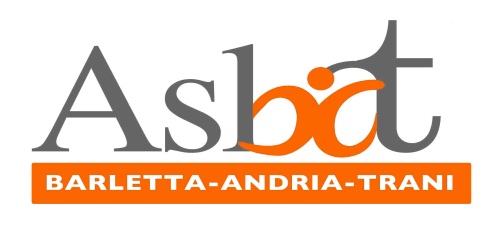 PROPOSTE PER LA REVISIONE/AGGIORNAMENTO DELPIANO TRIENNALE DELLA PREVENZIONE DELLA CORRUZIONE E DEL PROGRAMMA TRIENNALE PER LA TRASPARENZA E L’ INTEGRITA’Al Responsabileper la Prevenzione della Corruzione ASL BTVia Fornaci, 20176123 ANDRIA (BT)raffaella.travi@auslbatuno.ito in alternativaannalisa.fortunato@auslbatuno.itCOGNOMENOMECATEGORIE DI APPARTENENZA SEDETEL/FAXE-MAILPROPOSTE, SUGGERIMENTI,OSSERVAZIONI:Informativa ai sensi dell'art. 13 del D. Lgs. n. 196/2003Titolare del trattamento dei dati personali è l'ASI. BT di Andria. I dati forniti saranno trattati secondo ledisposizioni di legge. Ulteriori informazioni sul trattamento dei dati personali possono essere richieste alReferente Aziendale Privacy.